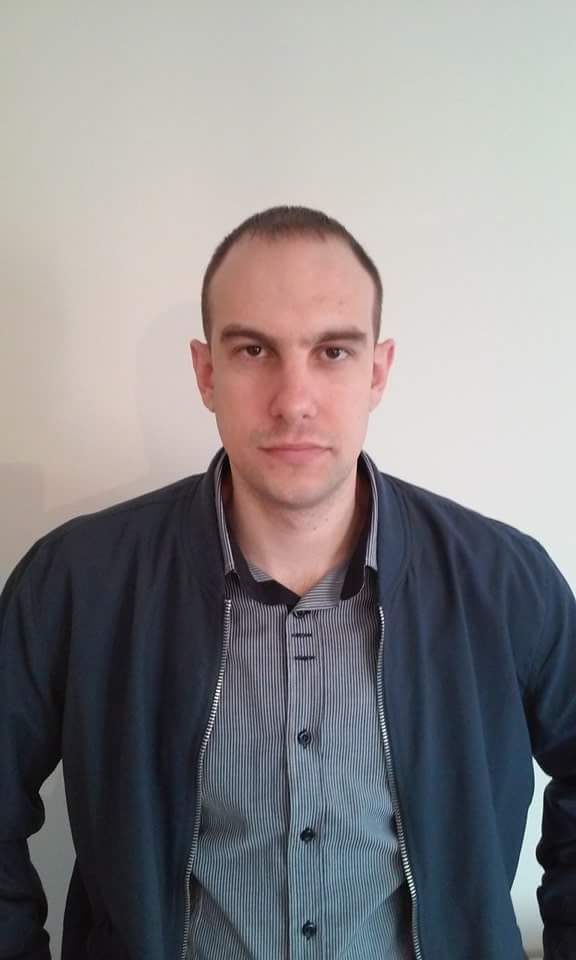 Lični podaci:Ime i prezime: BOJAN POPOVIĆDatum rođenja: 12.10.1987. godineAdresa: Berane, PodgoricaBroj telefona: (382) 069 726 737e-mail: bojanpopovic87htc@gmail.comObrazovanje:Diplomirao na pravnom fakultetu Univerziteta Crne Gore u Podgorici 2012, Položio pravosudni ispit u Podgorici i položio advokatski ispit u Advokatskoj komori Crne Gore u Podgorici.Poznavanje engleskog jezika i rad na računaru, word,excel.Radno iskustvo: Privredni sud, Javni izvršitelj, praksa u advokatskoj kancelariji.Lične osobine.Vrijedan, uporan, tačan.Spreman za upis u Advokatsku komoru, zainteresovan za rad u advokatskoj kancelariji u Beogradu, u vidu zajednicke advokature ili kao advokat saradnik.